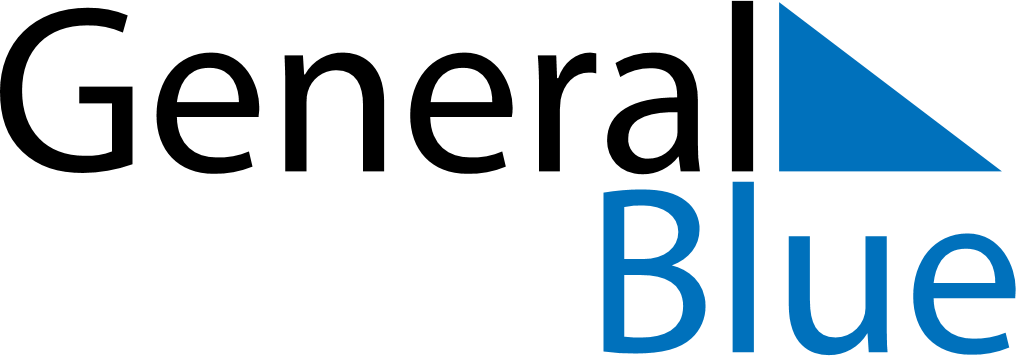 October 2024October 2024October 2024October 2024October 2024October 2024UkraineUkraineUkraineUkraineUkraineUkraineMondayTuesdayWednesdayThursdayFridaySaturdaySunday1234567891011121314151617181920Defender of Ukraine Day2122232425262728293031NOTES